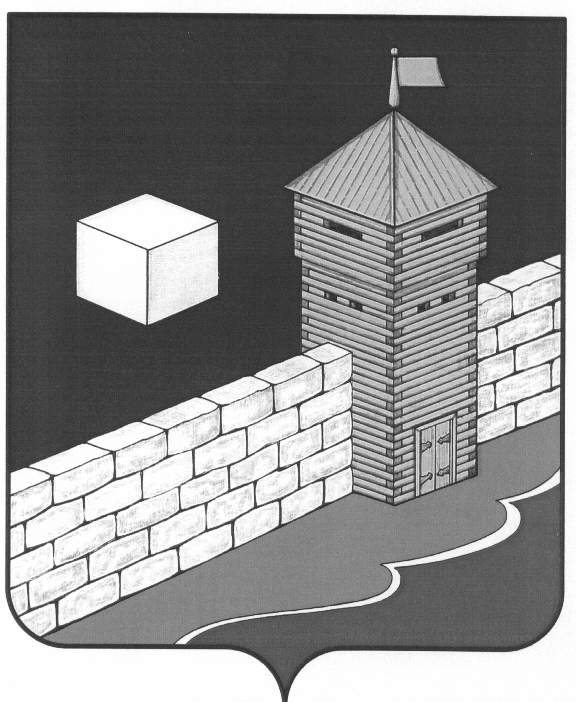 СОВЕТ ДЕПУТАТОВБЕКТЫШСКОГО СЕЛЬСКОГО ПОСЕЛЕНИЯО внесении изменений и дополненийв решение Совета депутатов  Бектышского сельского поселения от 15.10.2010 г. № 02 «Об установлении земельного налога на территорииБектышского сельского поселения» В связи с официальным опубликованием Федерального Закона от 29.09.2019г. № 325-ФЗ «О внесении изменений в части первую и вторую Налогового Кодекса Российской Федерации (далее Закон), необходимостью приведения изданных нормативных правовых актов (далее НПА) о земельном налоге, начиная с налогового периода 2020г., в  соответствии  с частью 17 статьи 3 Закона  СОВЕТ ДЕПУТАТОВ БЕКТЫШСКОГО СЕЛЬСКОГО ПОСЕЛЕНИЯРЕШАЕТ:1. Внести в Решение Совета депутатов Бектышского сельского поселения от 15.10.2010 г. № 02 «Об установлении земельного налога на территории Бектышского сельского поселения» следующие изменения и дополнения:1) Пункт 3 изложить в новой редакции:- физические лица уплачивают земельный налог в сроки, установленные Налоговым кодексом Российской Федерации;- сроки уплаты земельного налога для юридических лиц – не позднее последнего числа месяца, следующего за истекшим налоговым периодом;- с «01» января 2021 года юридические лица уплачивают земельный налог в сроки, установленные Налоговым кодексом Российской Федерации;2) абзац 2 подпункта 2 пункта 2 дополнить словами «(за исключением земельных участков, приобретенных (предоставленных) для индивидуального жилищного строительства, используемых в предпринимательской деятельности)»;3) абзац 3 подпункта 2 пункта 2 дополнить словами «(за исключением земельных участков, приобретенных (предоставленных) для личного подсобного хозяйства, садоводства, огородничества, животноводства, дачного хозяйства, используемых в предпринимательской деятельности)».2. Данное Решение опубликовать в районной газете «Искра» и на официальном сайте Еткульского муниципального района, в сети Интернет.3. Настоящее Решение вступает в силу с момента официального опубликования и распространяется на правоотношения, возникшие с 1 января 2020 года. Глава Бектышского сельского поселения:                                              А.Ф.БерезинаР Е Ш Е Н И Е103-заседание 5 созываот 26.11.2019г.  № 193                                                                              